Отчет о  визите 23-24 января 2019 года президента АСУР О.Б.Жукова в ЛПУ Республики Крым.23января 2019 года президент АСУР  О.Б.Жуков для согласования стратегических вопросов взаимодействия с АУРК находился в ГБУЗ РК«Республиканская клиническая больница им Н.А Семашко», где было подписано СОГЛАШЕНИЕ о партнерстве  между некоммерческой организацией «Ассоциация сосудистых урологов и репродуктологов» и некоммерческой организацией "Ассоциацией урологов Республики Крым»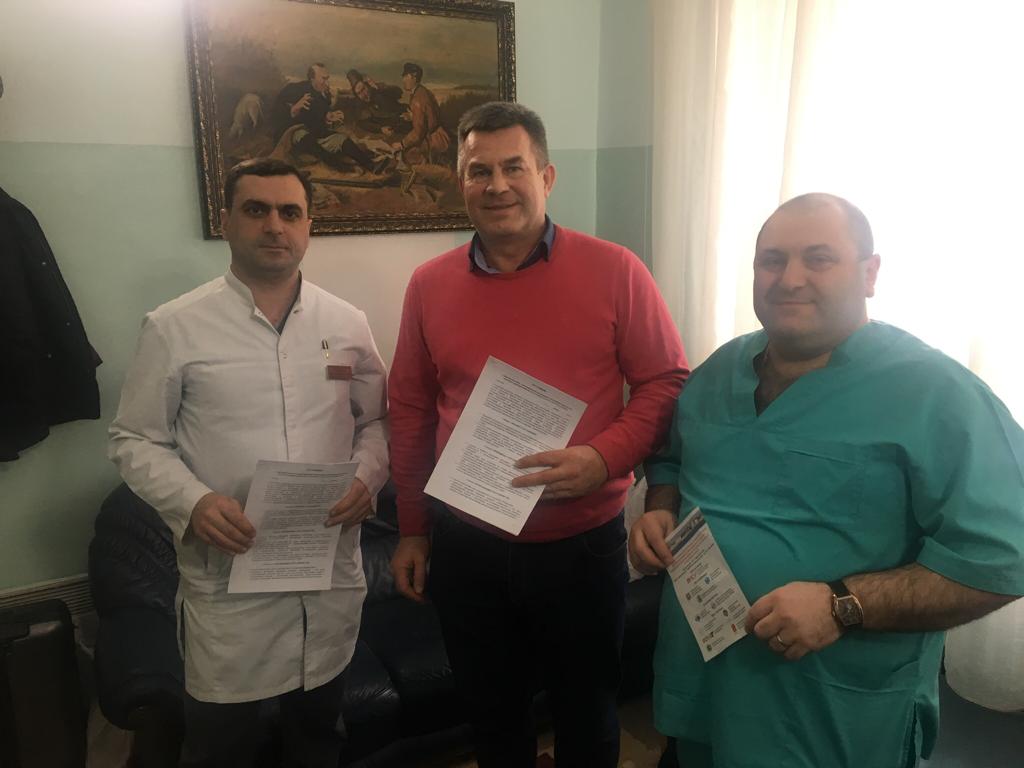 На фото слева направо: председатель АУРК, Главный внештатный специалист уролог, заведующий  урологическим отделением ГБУЗ РК «Республиканская клиническая больница им. Н.А. Семашко»,
Геворкян Р.Р., президент АСУР Жуков О.Б., Главный внештатный специалист по рентгенэндоваскулярной диагностике и лечению, заведующий отделением рентгенхирургических методов диагностики и лечения СП Кардиодиспансер ГБУЗ РК «Республиканская клиническая больница им. Н.А. Семашко» Мкртчян
Азат Ашотикович24января 2019 года были согласованы детали проведения и структура научного, организационного  и программного комитета школы с хирургическим мастер-классом и интерактивной он-лайн трансляцией в конференц-зал ГБУЗ г.Севастополя Городской  больницы №1  им Н.И Пирогова «Междисциплинарное мнение в сосудистой урологии и репродуктологии» 16-17 мая 2019.Планируется более 100 делегатов конференции. Участие врачей бесплатное.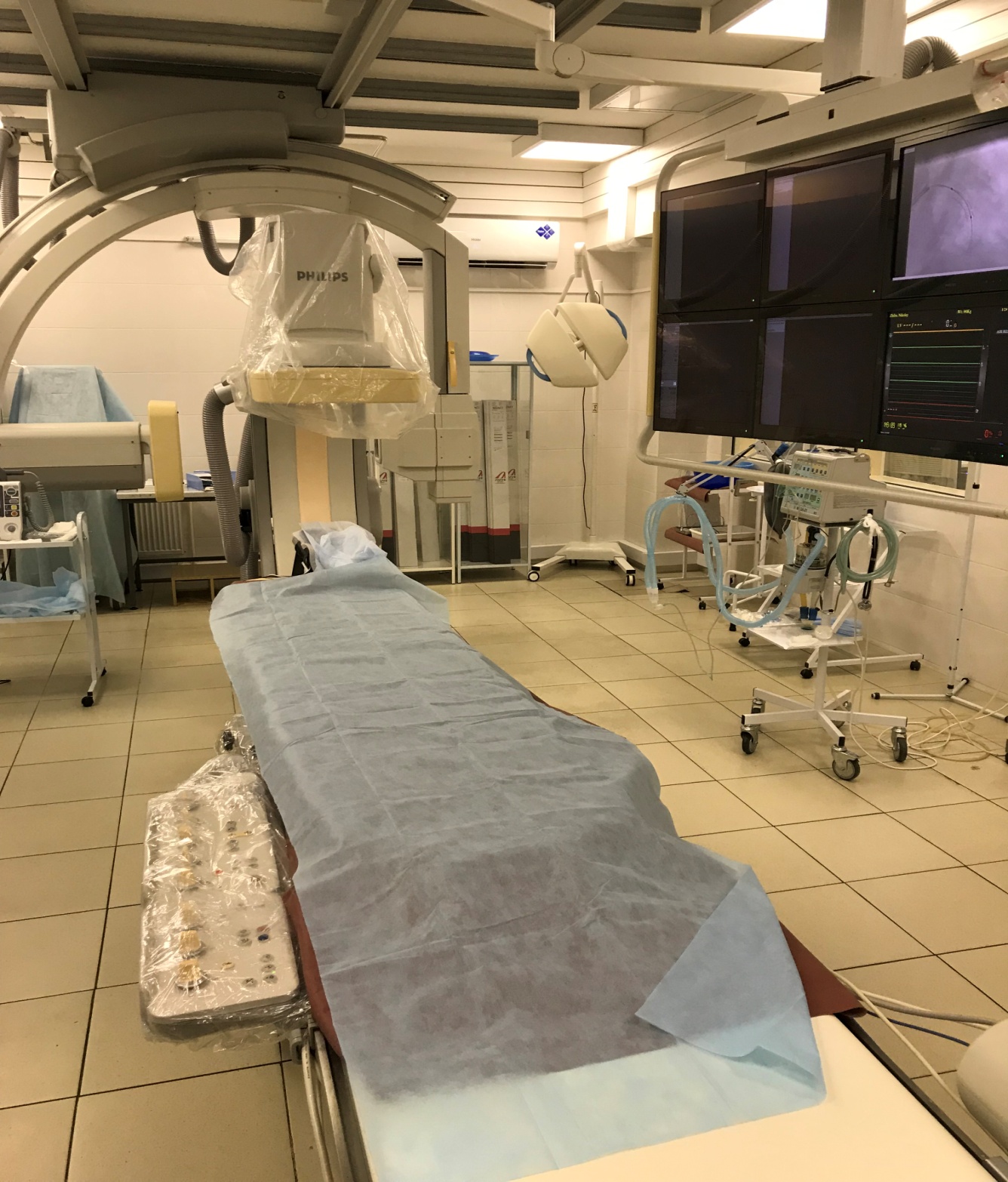 Локальным информационным партнером конференции  является Ассоциация  врачей Севастополя.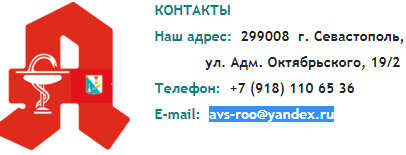 